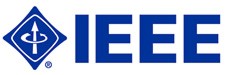 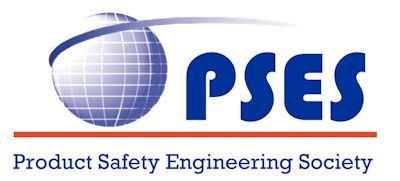 IEEE Product Safety Engineering SocietyBoard of Directors MeetingDate:   October 25, 2015   -  Board of Directors Meeting ReportBoard Members: Kevin Ravo,  Elya Joffe, Mark Maynard, Dan Arnold, Daniece Carpenter, Mike Nicholls, Stefan+ Mozar, Luiz Araujo, Bill Bisenius, Richard Nute, Grant Schmidbauer, Silvia Diaz Monnier, Jack Burns, Steli Loznen,  Mariel Acosta Geraldino,  Thomas Lanzisero,  Bansi Patel,  Homi AhmadiParticipantsKevin Ravo,   Mark Maynard, Dan Arnold, Daniece Carpenter, Mike Nicholls, Stefan+ Mozar, Luiz Araujo, Mariel Acosta Geraldino,  Guests:     John Allen;  Harry JonesNext Meeting:   (Please refer to the Meeting Schedules page for a full list of scheduled meetings)Teleconference: 2015   2 PM Central USNovember 3December 1Face to Face:  2015  Watch for meetings in 2016Meeting called to order at 2:07 AM CSTMeeting adjourned at 2:37 PM CSTMeeting ReportWelcome / Housekeeping and Secretary’s ReportThis will be a single topic callWe will consider only the projects which might be funded by our 2015 surplusPresident ReportAdditional spending projects suggested areIncentivesAdvertisingSpecial awardsPSES MerchandiseCommittee reviewed a list of additional projects     Treasurer’s Report2015 Q4 available spendingHas placeholder for $8k in unallocated Operations spendingHave $4.5K of projects spending available  for one-time initiatives or special projectsCommittee members: Dan, Kevin, Stefan, Mariel, DanieceFunds must be spent in 2015Many ideas were put forth through the Board, and some were not suitable to be completed in 2015.  Some of the projects should be further developed by the appropriate committee for 2016Motion: made by Dan Arnold, seconded by Daniece CarpenterMotion: Discussion of the special incentives for newsletter authors was heldA quorum was not reached, but all attendees supported the motion.The results from these projects should be reviewed at the next opportunityAn email will be sent to all BoD members, and an electronic vote taken.Old BusinessNo Old businessNew BusinessNo New businessMeeting Schedules2015 Face to Face meetings March 15, 2015 – Virtual May 16 / 17, 2015 – Chicago (with ISPCE) October 24 / 25, 2015 – San Jose   2016 meetings – See belowMonthly teleconference schedule  Teleconference meetings sent as outlook meeting notice and e-mailFirst Tuesday of the month (unless scheduled otherwise) 2015January 6, 2014February 3 March 3 – canceled April 7May 5  - cancelledJune 2 - cancelledJuly 7August – Summer Break   September 1   October 6  - cancelled November 3December 1Please send a report of your activities and update to any action items for circulation before the meeting.Time : US Time:   3 PM ET      - 2 PM CT      - 1 PM MT      - 12 PM (noon) PT  - Tel Aviv, Israel - 10 PM                                 -  Buenos Aires – 5 PMSydney, Australia - - 7 AM ( Wednesday )    -  Beijing, China – 4 AM (Wednesday)
Please note that the times may vary depending on the local adoption of Daylight Savings Time.  ALWAYS check your local time.   Daylight Savings Time around the world - http://www.timeanddate.com/time/dst/2015.html 2015 Schedule for US Daylight SavingsBegins – March 8, 2015Ends – November 1, 2015 Time for the conference call is based on US Central time zone. (Austin, Texas)Convenient web based planner is at http://www.timeanddate.com/worldclock/meeting.html 2016 2016 IEEE PSES BOD Meeting Schedule & Locations:WebEx meetings are scheduled for 1st Tuesday each month, just like 2015F2F means “face to face”One F2F, and one or two WebCons substituting for F2F meetings, during 2016  January 5, WebExFebruary 20-21, WebCon Feb 20-21March 1, WebExApril 5, WebExMay 14 & 15, F2F, Anaheim, CA (ISPCE 2016 location)June 7 – no meetingJuly 12, WebEx (changed to 2nd Tuesday because of July 4th holiday)August 2, WebEx (decision on August meeting will be made at July meeting)September 6, WebExOctober 15 & 16, Location TBDNovember – no meetingDecember 6, WebEx